Gruppe 1Bestimmen Sie den Abstand des Punktes P(1/1/0) von der gegebenen Ebene E mit Hilfe des Lotfußpunktsverfahrens. 	E: x-y+2z=1Schreiben Sie die Lösung so auf, dass sie als erklärendes Beispiel für Ihre Mitschüler dienen kann. Fertigen Sie eine erläuternde Skizze an.Gruppe 2Bestimmen Sie den Abstand des Punktes P(1/1/0) von der gegebenen Ebene E mit Hilfe des Lotfußpunktsverfahrens. 	E: x-y+2z=2Schreiben Sie die Lösung so auf, dass sie als erklärendes Beispiel für Ihre Mitschüler dienen kann. Fertigen Sie eine erläuternde Skizze an.Gruppe 3Bestimmen Sie den Abstand des Punktes P(1/1/0) von der gegebenen Ebene E mit Hilfe des Lotfußpunktsverfahrens. 	E: x-y+2z=3Schreiben Sie die Lösung so auf, dass sie als erklärendes Beispiel für Ihre Mitschüler dienen kann. Fertigen Sie eine erläuternde Skizze an.Gruppe 4Bestimmen Sie den Abstand des Punktes P(1/1/0) von der gegebenen Ebene E mit Hilfe des Lotfußpunktsverfahrens. 	E: x-y+2z=4Schreiben Sie die Lösung so auf, dass sie als erklärendes Beispiel für Ihre Mitschüler dienen kann. Fertigen Sie eine erläuternde Skizze an.Gruppe 5Bestimmen Sie den Abstand des Punktes P(1/1/0) von der gegebenen Ebene E mit Hilfe des Lotfußpunktsverfahrens. 	E: x-y+2z=5Schreiben Sie die Lösung so auf, dass sie als erklärendes Beispiel für Ihre Mitschüler dienen kann. Fertigen Sie eine erläuternde Skizze an.Lösungen (alle erstellt auf der Internetseite von Arndt-Brünner)Gruppe 1
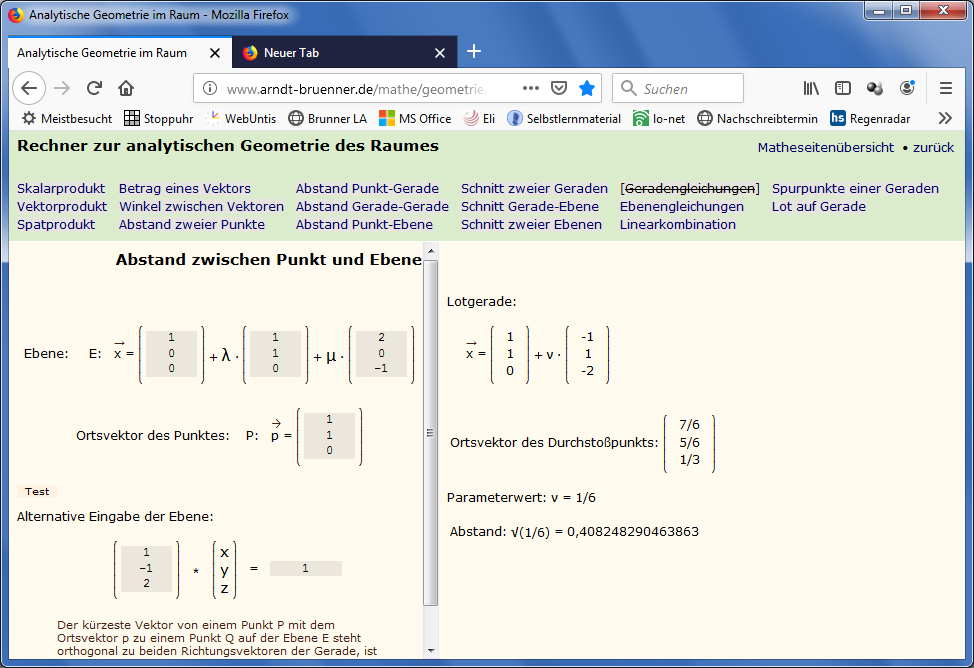 Gruppe 2
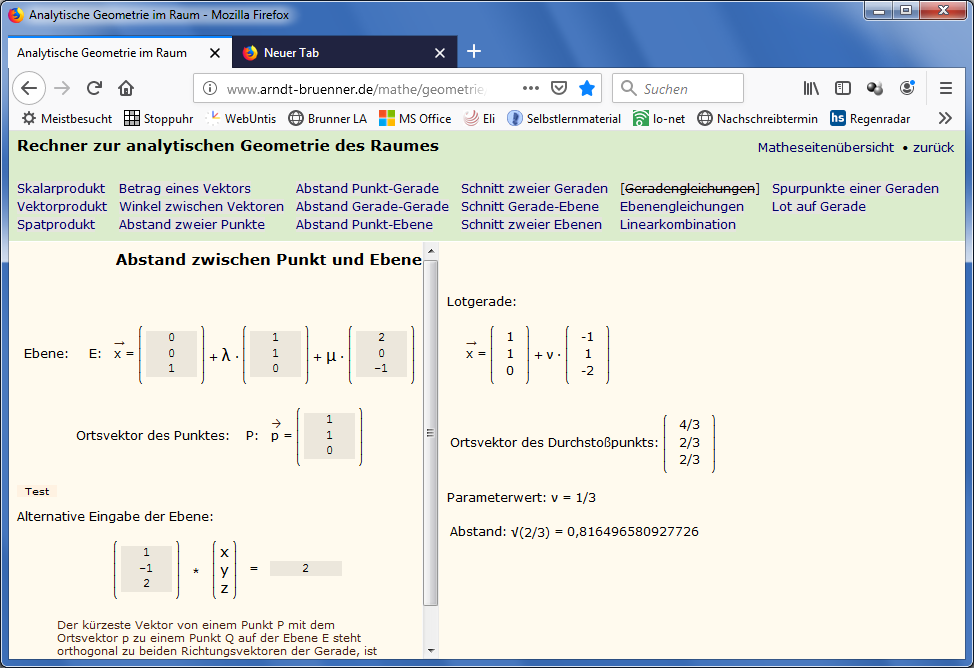 Gruppe 3
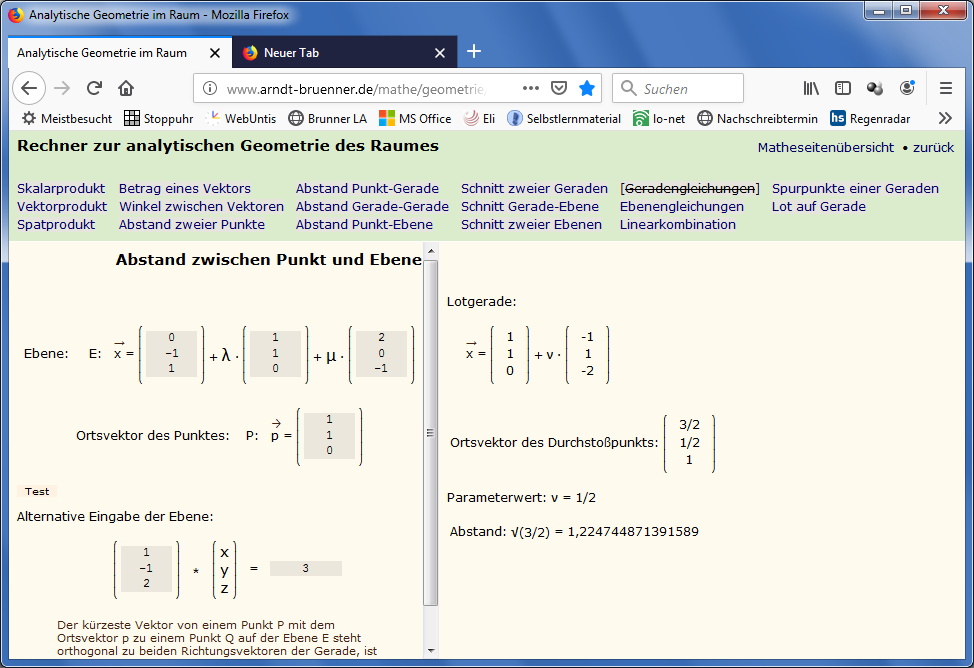 Gruppe 4
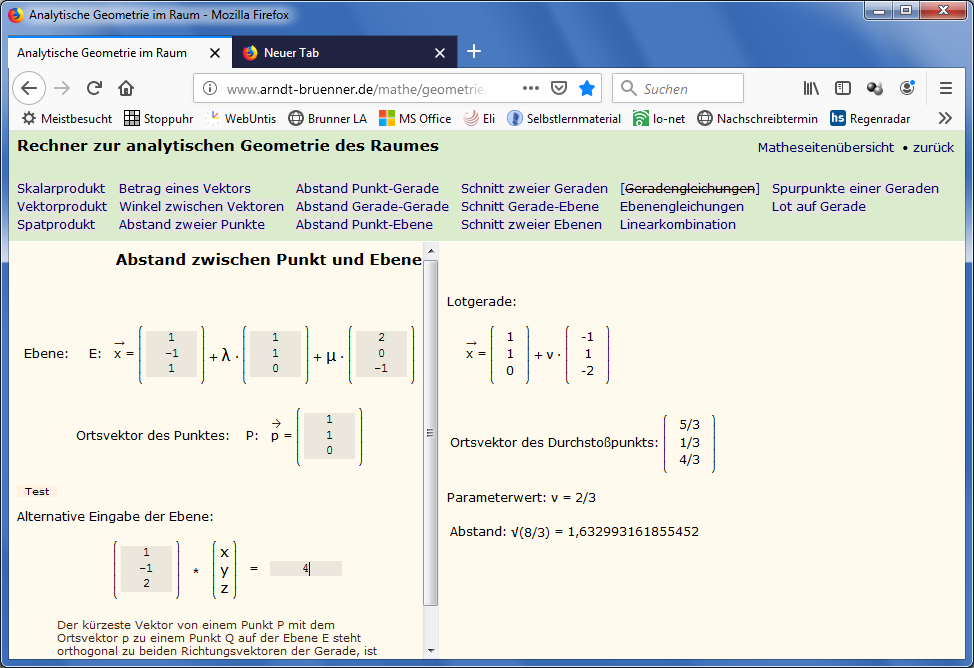 Gruppe 5
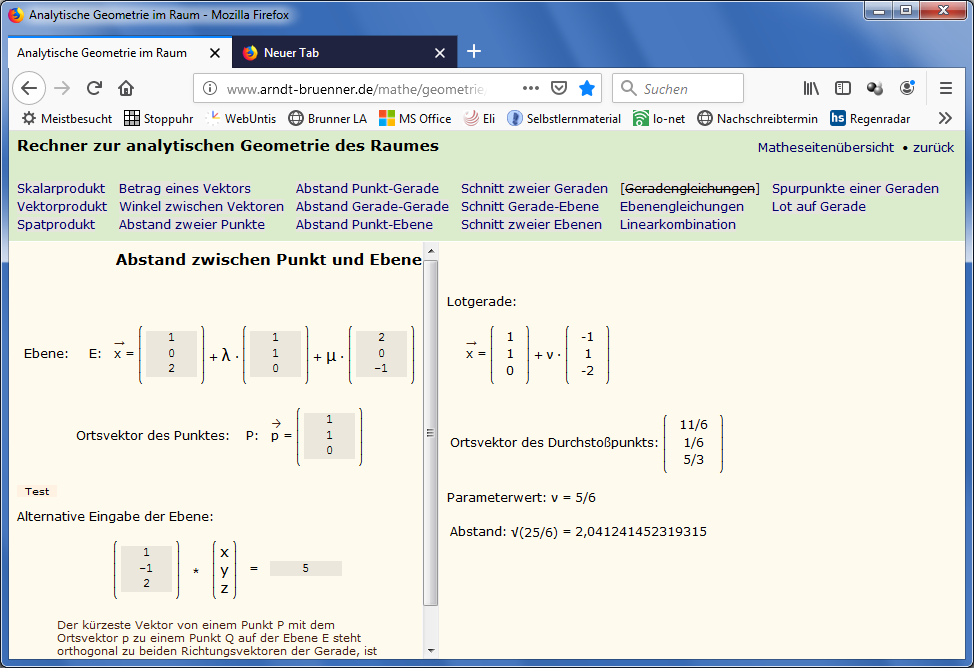 